                                          Российская ФедерацияРеспублика ХакасияАлтайский районАдминистрация Аршановского сельсоветаПОСТАНОВЛЕНИЕ26.01.2023г.                                                                                                        № 7с. Аршаново               В соответствии с п. 1 ч.4 ст. 6 Федерального закона Российской Федерации от 07.12.2011 №416-ФЗ «О водоснабжении и водоотведении», Правил разработки и утверждения схем водоснабжения и водоотведения, утвержденных Постановлением Правительства Российской Федерации от 05.09.2013 №782 «О схемах водоснабжения и водоотведения», ст. 41,47 Устава муниципального образования Аршановский сельсовет, Администрация Аршановского сельсоветаПОСТАНОВЛЯЕТ:           1.Утвердить схему водоснабжения Аршановского сельсовета Алтайского района Республики Хакасия на 2023 год согласно приложению.              2.Настоящее постановление подлежит официальному опубликованию (обнародованию) на официальном сайте администрации Аршановского сельсовета в сети «Интернет».    Глава  Аршановского сельсовета                                                Л.Н.СыргашевОб актуализации схемы водоснабжения Аршановского сельсовета Алтайского района Республики Хакасия  на  2023 год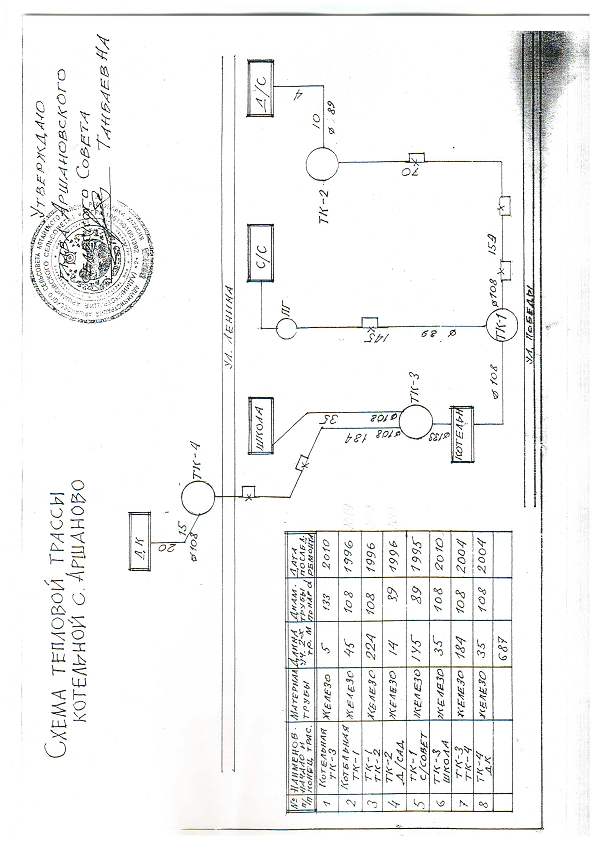 